Page 140. Exercice 11.Pour chaque étape, écris la consigne qui a été donnée.(On ne tient pas compte des mesures.)Étape 1 :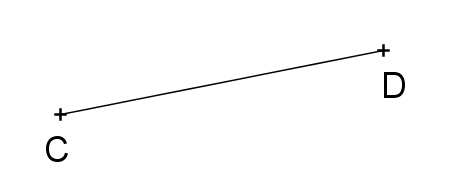 Étape 2 :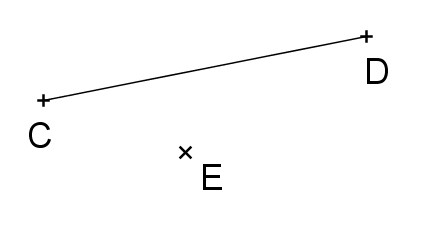 Étape 3 :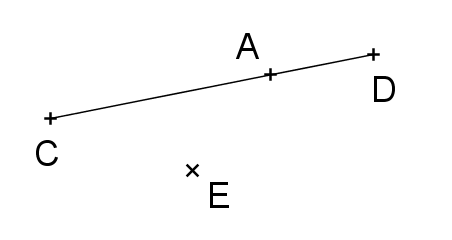 Étape 4 :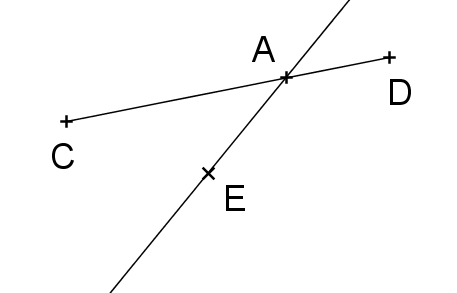 